Opis predmetu zákazkyPredmetom zákazky je dodanie 49 500 Kg oceľového drôtu na obdobie 12 mesiacov. Drôt slúži na viazanie vylisovaného materiálu z lisu v dotrieďovacom závode. Predpokladané mesačná potreba je dodanie 10 kusov zväzkov. 1 kus zväzku musí mat hmotnosť cca 500 - 550 kilogramov. Technické parametre:Drôt čierny, mäkký, žíhaný 3,4 mm, zväzok cca 500 – 550 KgHrúbka – 3,4 mmTrieda ocele – St 1PSUhlík – 0,10 %Magnéziom – 0,42 %Silikón – 0,11 %Síra – 0,11 %Fosfor – 0,011 %Pevnosť v ťahu – 350 MPaPredĺženie – 31,5 %Fotodokumentácia: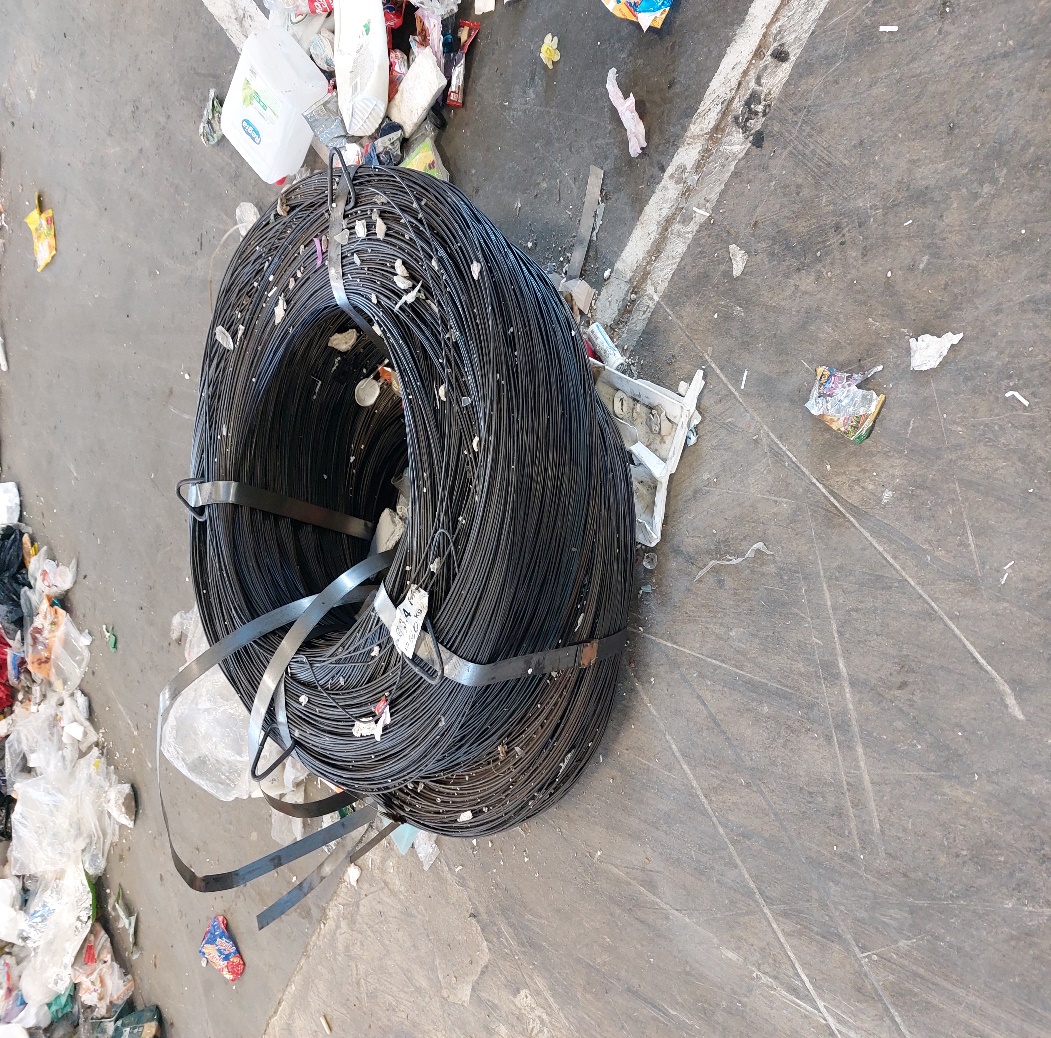 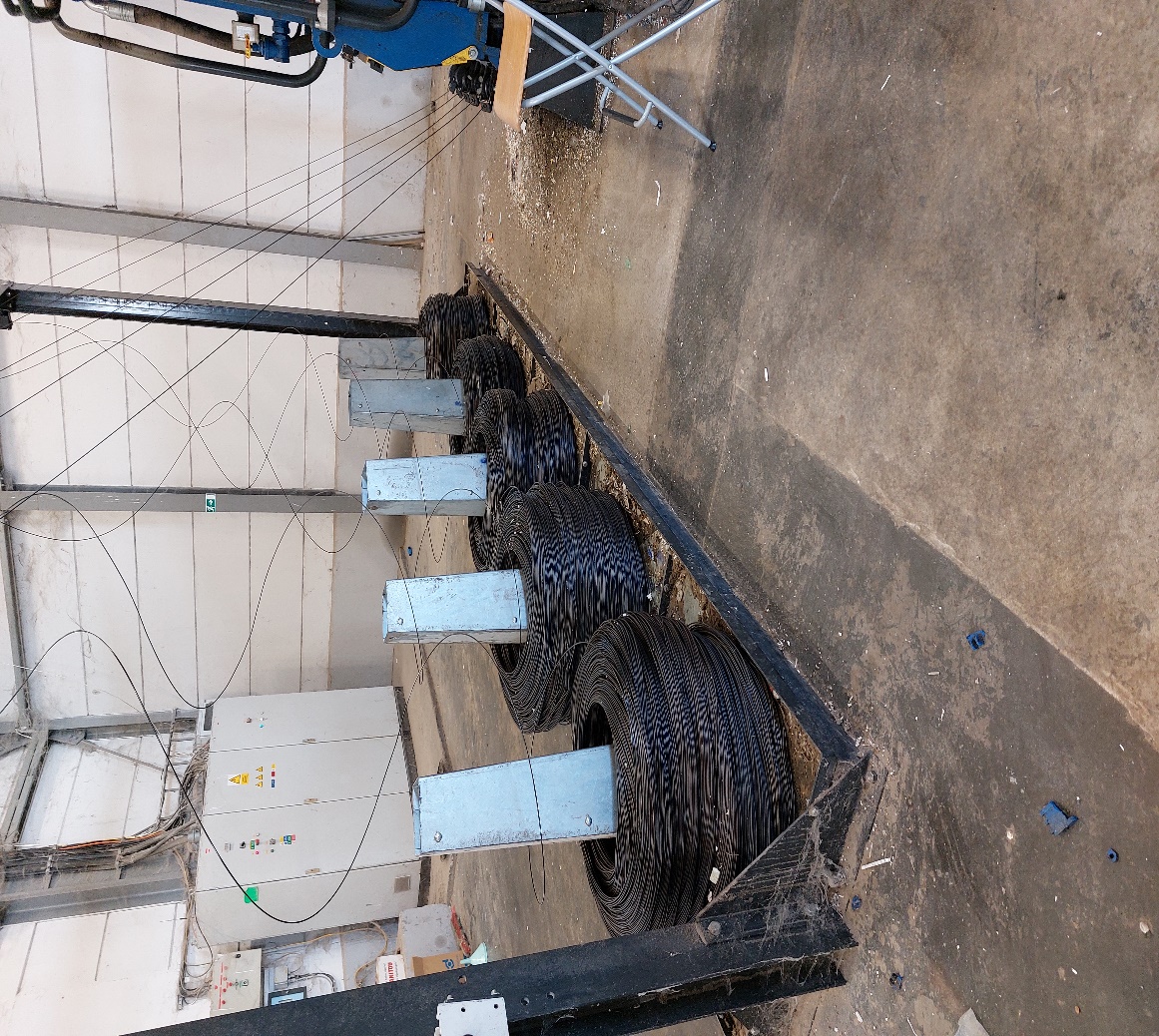 